How many significant figures are in the following numbers?Scientific Notation.  Keep the same number of significant figures.Calculations: do the following math problems giving the answer with the right number of significant figures.  Round your answers in the right way according to sig fig rules.What do you see?  Read the following measurements with the right number of significant figures. (the scale is in mL)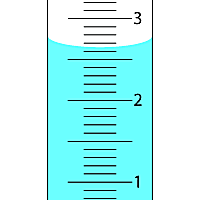 Reading:_________________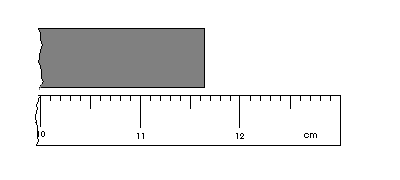 Reading:__________________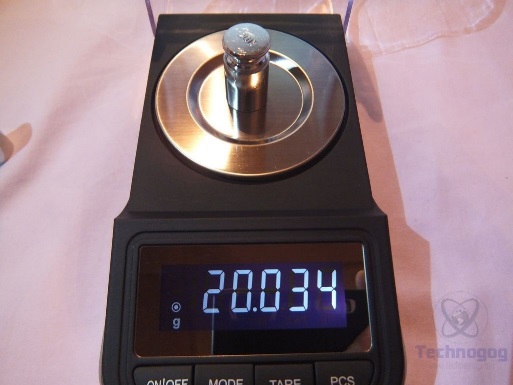 Reading:____________________Significant Figures Problem SetChem B11Name_____________________________________Lab Period_________________________________6.06 g1000 cars85%1.06 qt/L25.0 mL1.05 x 105 m25 tablets45 miles/hr0.000059 m1001 in10250. mcg24 hrs/day105100 lb30.8 mg5.6 x 10-7 g1000 m/km2.74x10-44.06x1041000100005.01x1063.2x10-20.0007001.1x10-36x10-650.011.1 + 12.06 + 10 = g. 25.0 x 10.00 = 12500 + 2330 - 1000 + 10.6 = h. 66/100.9 = 0.0045 + 0.04602 – 0.0000020 = i. (15.2 x 23)/26.34 = 4 x 10-3 x 3 x 10-2 x 2 x 10-4 =j. 6.21 x 1040/(4.678 x 10-50)8 x 102/(2 x 10-7) =                                 k.9 x 10-4 x 3 x 107/(1.2 x 106) = 